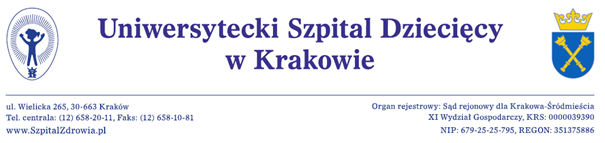 Kraków dnia  27.09.2019rWykonawcywww. bip.usdk.plDotyczy: postępowania o udzielenie zamówienia publicznego na  dostawę opatrunków specjalistycznych dla Apteki Szpitalnej – 5 zadań, numer postępowania: EZP-271-2-95/PN/2019 PYTANIE 1 dotyczy zadania 3 poz. 1-3: Czy Zamawiający dopuści folie chirurgiczne o grubości 30 mikronów?Odpowiedź: Zamawiający  podtrzymuje zapisy SIWZ. PYTANIE 2 dotyczy zadania 1 poz. 14Czy Zamawiający dopuści gąbki hemostatyczne z żelatyny wieprzowej , która upłynnia się w ciągu 2-5 dni i ulega całkowitemu wchłonięcie w 3-4 tygodnie, jest sterylizowana promieniami gamma oraz nie zmienia swojego wyglądu i konsystencji? Odpowiedź: Zamawiający  podtrzymuje zapisy SIWZ.PYTANIE 3 dotyczy zadania 1 poz. 14Zwracamy się z prośba o wydzielenie ww. produktów do osobnego pakietu. Wydzielenie ww. pozycji spowoduje dopuszczenie innych firm do udziału oraz zaproponowanie konkurencyjnych cen przy jakości wymaganej przez Zamawiającego.Odpowiedź: Zamawiający wyraża zgodę na wydzielenie z zadania nr 1 poz. 14 do odrębnego nowego zadania nr 6. W załączeniu zmodyfikowana SIWZ z dnia 27.09.2019r. PYTANIE 4 dotyczy zadania 1 poz. 14 Zwracamy się z prośbą o dopuszczenie opakowania handlowego 10 sztuk z odpowiednim przeliczeniem ilości. Odpowiedź: Zamawiający dopuszcza również. PYTANIE 5 dotyczy zadania 2 poz. 1-3Prosimy Zamawiającego o wyjaśnienie czy wymaga, aby opatrunki hydrokoloidowe zbudowane były z: pektyny obniżającej pH w ranie, dzięki czemu opatrunek posiada właściwości bakteriostatyczne, żelatyny utrzymującej optymalny poziom wilgotności w ranie i karboksymetylocelulozy sodowej pochłaniającej nadmiar wysięku ? Odpowiedź: Tak. Zamawiający wymaga.  PYTANIE 5 dotyczy Zadania 5 pozycja 42
Uprzejmie prosimy Zamawiającego o doprecyzowanie, o jaki rozmiar opatrunku chodzi.Odpowiedź: Zamawiający wyjaśnia, iż chodzi o rozm. 2,5 cm x 5 m. W załączeniu zmodyfikowany formularz kalkulacji cenowej – opis przedmiotu zamówienia - ZADANIE 5 poz. 42. PYTANIE 6 dotyczy Zadania 5 poz. 60 Czy Zamawiający dopuści Sterylne paski do zamykania ran wykonane z elastycznej 100% tkaniny poliamidowej, pokryte hipoalergicznym klejem, rozmiar i sposób pakowania bez zmian?Odpowiedź: Zamawiający dopuszcza również. PYTANIE 7 dotyczy Zadania 5 poz. 61 Czy Zamawiający dopuści Sterylne paski do zamykania ran wykonane z elastycznej 100% tkaniny poliamidowej, pokryte hipoalergicznym klejem, rozmiar bez zmian, sposób pakowania a’25szt?Z odpowiednim przeliczeniem ilości.Odpowiedź: Zamawiający dopuszcza również. PYTANIE 8 dotyczy Zadania 5 poz. 62 Czy Zamawiający dopuści Sterylne paski do zamykania ran wykonane z elastycznej 100% tkaniny poliamidowej, pokryte hipoalergicznym klejem, rozmiar i sposób pakowania bez zmian?
Odpowiedź: Zamawiający dopuszcza również.PYTANIE 9 dotyczy Zadania 5 poz. 63 Czy Zamawiający dopuści Sterylne paski do zamykania ran wykonane z elastycznej 100% tkaniny poliamidowej, pokryte hipoalergicznym klejem, rozmiar i sposób pakowania bez zmian?Odpowiedź: Zamawiający dopuszcza również. PYTANIE 10 dotyczy Zadania 5 poz. 60-63W przypadku negatywnej odpowiedzi na pytanie 6-9, uprzejmie prosimy o wydzielenie pozycji 60-63 do oddzielnego pakietu.Odpowiedź: Zamawiający nie wyraża zgody na wydzielenie, podtrzymuje zapisy SIWZ. Równocześnie Zamawiający przesuwa termin składania i otwarcia ofert.Nowy termin składania ofert: 04.10.2019r. do godz. 09:30 w siedzibie Zamawiającego pok.2h-06bNowy termin otwarcia ofert: 04.10.2019r. o godz. 10:00 w siedzibie Zamawiającego pok. 2h-06b W załączeniu zmodyfikowana SIWZ z dnia 27.09.2019r. 
Z poważaniemZ-ca Dyrektora ds. Lecznictwalek. med. Andrzej Bałaga 